
Having a Dementia Friendly approach 
this Christmas Time 								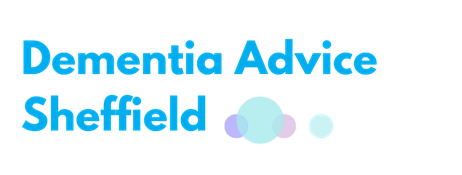 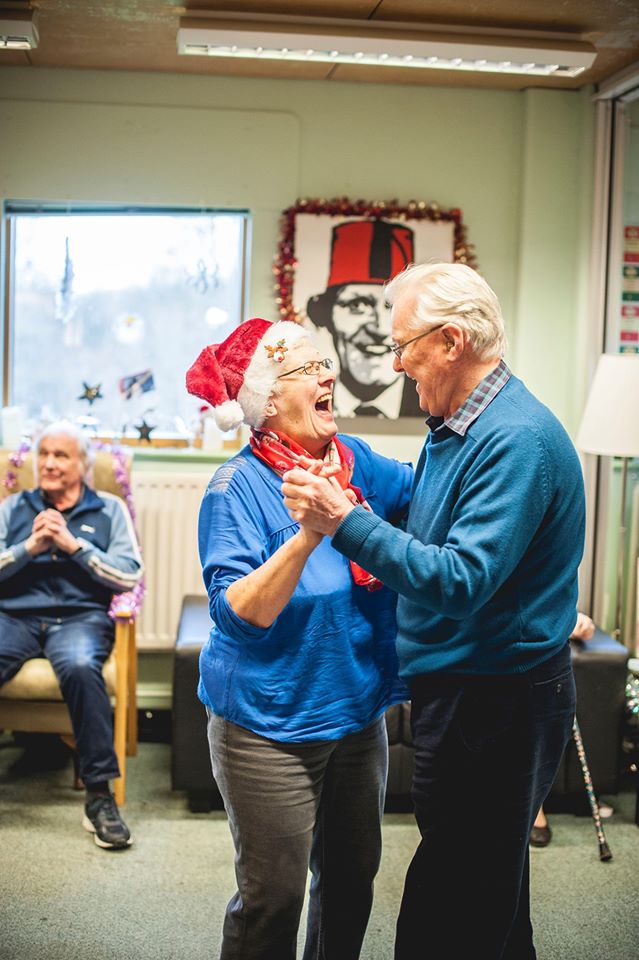 Christmas is a fantastic time of year to bring people 
together, celebrate and start to unwind a little. Whilst 
this is the case for many people, some people living with 
dementia in their lives can find the festive season difficult 
for a number of reasons.For people living with dementiaChristmas can be a sensory overload which makes it difficult
to process information, follow conversations and feel relaxed
in what can often be noisy and bright environments. This in 
turn can cause a person living with dementia to become 
withdrawn, anxious, worried and overwhelmed. Christmas is typically a time when the hustle and bustle of daily life ceases, and we start to do things at different times and in different locations. This loss of routine can be confusing and disorientating for people living with dementia. Predictability helps people with dementia navigate their lives more independently, and so disruptions to this can be worrying. In addition, quick and significant changes can be difficult for a person with dementia to make sense of or process, for example decorating a house for Christmas may make it difficult for somebody to recognise it as their own.With Winter only just arriving, darker evenings and lack of sunlight can sometimes make people living with dementia feel disorientated. For example, a person may muddle daytime and night time routines, making them more tired and confused during the day. Darker evenings may also cause a person with dementia to have a very urgent sense that they need to be somewhere else, like work or to pick children up from school. This is often referred to as sundowning, but describes a set of feelings being experienced by someone with dementia.  A person with dementia may have always been the lynchpin of a family Christmas. Sometimes, through no fault of their own, a person’s family and friends may take away old responsibilities or roles over the festive season, to try and help the person relax or prevent harm. For example, somebody’s family may take over cooking on Christmas Day when their loved one may be used to doing this for many years. Whilst this comes from a place of care and love, it may cause a person with dementia to feel a sense of loss of their identity and purpose. For some, this can have implications on self-worth, confidence and mental wellbeing.

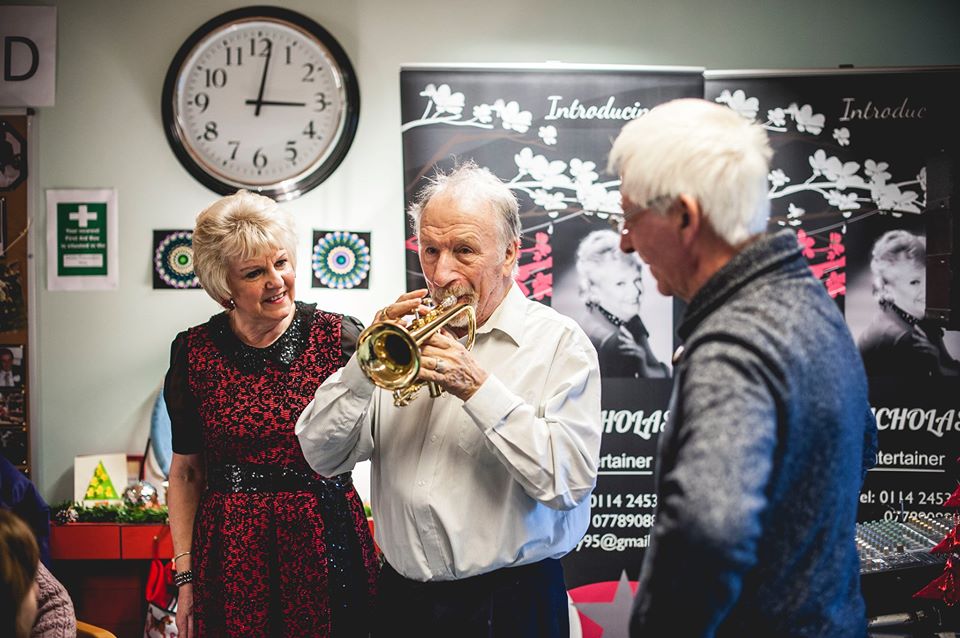 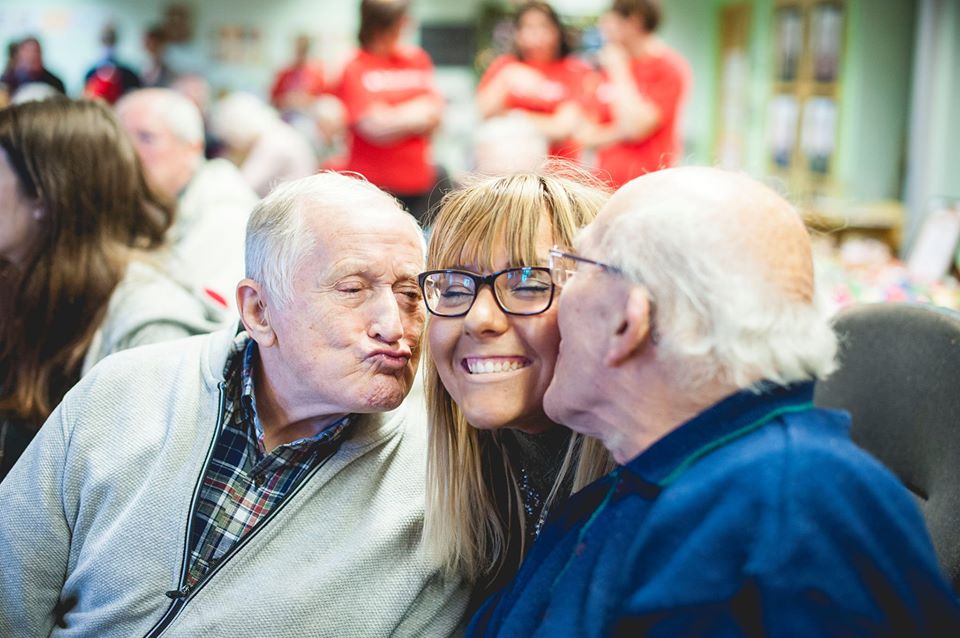 